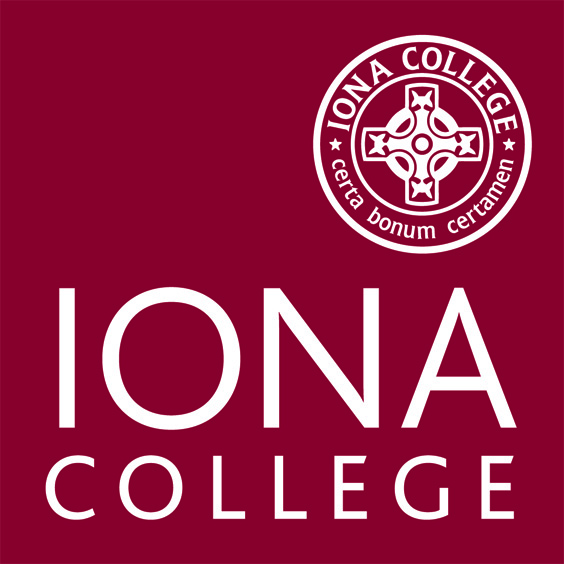 Notice of Acknowledgement of Pay Rate and PaydayPrepared for Non-Exempt Employees - Provided at Time of HirePlease complete this form & return a signed copy to Human Resources on your First Day of Employment.Check all that apply:Employee Acknowledgement:On this day I have been notified of my pay rate, applicable allowances, and designated payday on the date given below.  I told my employer what my primary language is.Print Employee Name		Preparer’s Name and Title 		February 12, 2016	Employee Signature		Date 	Name:Title: Department: Employer Information:Iona College715 North AvenueNew Rochelle, NY 10801914-633-2000Iona College715 North AvenueNew Rochelle, NY 10801914-633-2000Iona College715 North AvenueNew Rochelle, NY 10801914-633-2000Employee’s pay rate(s): $$per hourRegular payday:FridayFridayFridayPay is:Bi-weekly Bi-weekly Bi-weekly Overtime Pay Rate:$$$Allowance(s) taken:None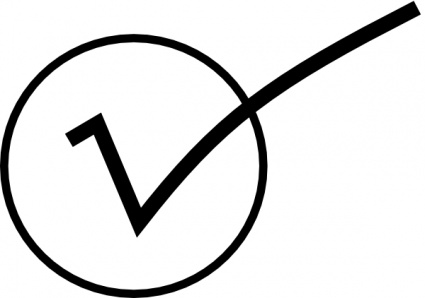 Other:   Other:   I have been given this pay notice in English because it is my primary language.My primary language is 	.  I have been given this pay notice in English only, because the Department of Labor does not yet offer a pay notice form in my primary language.  While my primary language is 	                     , I hereby accept this notification, and all future notifications in English.